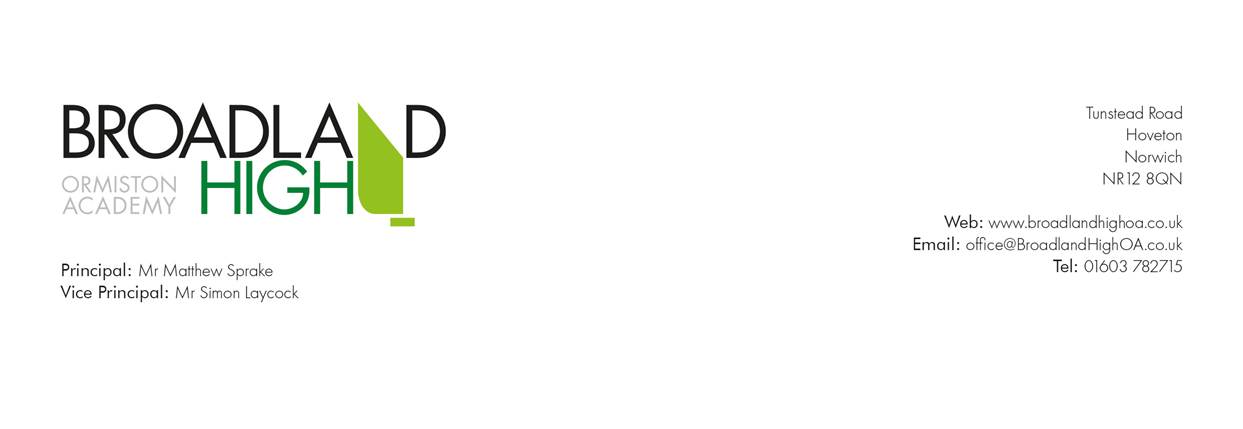 Broadland High Ormiston Academy Accessibility PlanDate adopted: February 2024                              Next review date: February 2029Statement of intent This plan outlines the proposals of the governing body of Broadland High Ormiston Academy to increase access to education for pupils with disabilities in the three areas required by the planning duties in the Equality Act 2010. These include: Increasing the extent to which pupils with disabilities can participate in the academy curriculum. Improving the environment of the academy to increase the extent to which pupils with disabilities can take advantage of education and associated services.Improving information delivery to pupils with disabilities which is readily available to other pupils. The above procedures will be delivered within a reasonable time, and in ways which are determined after taking in to account the pupil’s disabilities and the views of the parents/carers and pupil. In the preparation of an accessibility strategy, the LA must have regard to the need to allocate adequate resources in the implementation of the strategy. The governing body also recognises its responsibilities towards employees with disabilities and will: Monitor recruitment procedures to ensure that persons with disabilities are provided with equal opportunities. Provide appropriate support and provision for employees with disabilities to ensure that they can carry out their work effectively without barriers. Undertake reasonable adjustments to enable staff to access the workplace. Ensure all staff are trained in equality issues with reference to the Equality Act 2010, including understanding disability issues. The plan will be resourced, implemented, reviewed and revised in consultation with the: Parents of pupils Principal and other relevant members of staff Governors External partners Signed by: Mr Matthew Sprake (Principal) Date: February 2024 Mr P Middleditch (Chair of governors) Date: February 2024Policy Prepared byOAT Mandatory PolicyResponsible CommitteeLGBDescription of ChangesAcademy produced policySigned AimCurrent Good PracticeObjectivesActions to be takenPerson ResponsibleComplete actions bySuccess CriteriaIncrease access to the curriculum for pupils with a disabilityAdapted curriculum and pathways designed to meet needs for all students, with bespoke packages including study support, y7/8 literacy curriculum, Alternative Provision, intervention and tutoring. Pathways and packages are reviewed regularly and adapted to meet emerging needs.Teachers receive CPD and guidance to adapt T&L to meet the needs of students with a range of needsCurriculum progress is tracked for all students, including students with a disability, and this analysis and evaluation directly informs decisions about curriculum and pathways adaptations.Curriculum pathways at KS4 are flexible and tailored to student needFacilities, rooming arrangements, timetables, and resources enable access for all students to all curriculum subjects.Enrichment activities including DofE actively adapted to enable access for students with disabilitiesCurriculum content promotes students' knowledge of issues around disability such as through the PSHE and SMSC curriculumContinued development of alternative provision opportunities in line with AIDP.See AIDPVP CurriculumSept 2024Range of AP provision available.Increase access to the curriculum for pupils with a disabilityAdapted curriculum and pathways designed to meet needs for all students, with bespoke packages including study support, y7/8 literacy curriculum, Alternative Provision, intervention and tutoring. Pathways and packages are reviewed regularly and adapted to meet emerging needs.Teachers receive CPD and guidance to adapt T&L to meet the needs of students with a range of needsCurriculum progress is tracked for all students, including students with a disability, and this analysis and evaluation directly informs decisions about curriculum and pathways adaptations.Curriculum pathways at KS4 are flexible and tailored to student needFacilities, rooming arrangements, timetables, and resources enable access for all students to all curriculum subjects.Enrichment activities including DofE actively adapted to enable access for students with disabilitiesCurriculum content promotes students' knowledge of issues around disability such as through the PSHE and SMSC curriculumIncrease engagement with enrichment from students, including students with disabilitiesContinued steps to broaden engagement with enrichment programmeWider range of opportunities providedEffective tracking system in place to monitor engagement of groups of students.AHT EnrichmentSept 2024Increased attendance from students with SENDIncrease access to the curriculum for pupils with a disabilityAdapted curriculum and pathways designed to meet needs for all students, with bespoke packages including study support, y7/8 literacy curriculum, Alternative Provision, intervention and tutoring. Pathways and packages are reviewed regularly and adapted to meet emerging needs.Teachers receive CPD and guidance to adapt T&L to meet the needs of students with a range of needsCurriculum progress is tracked for all students, including students with a disability, and this analysis and evaluation directly informs decisions about curriculum and pathways adaptations.Curriculum pathways at KS4 are flexible and tailored to student needFacilities, rooming arrangements, timetables, and resources enable access for all students to all curriculum subjects.Enrichment activities including DofE actively adapted to enable access for students with disabilitiesCurriculum content promotes students' knowledge of issues around disability such as through the PSHE and SMSC curriculumTeacher knowledge and practice of pedagogy to meet needs of students with a range of needsAll communication passports kept up to date with key ways teachers can support studentsSENCO and teamSept 2024Passports updated regularlyAdapted curriculum and pathways designed to meet needs for all students, with bespoke packages including study support, y7/8 literacy curriculum, Alternative Provision, intervention and tutoring. Pathways and packages are reviewed regularly and adapted to meet emerging needs.Teachers receive CPD and guidance to adapt T&L to meet the needs of students with a range of needsCurriculum progress is tracked for all students, including students with a disability, and this analysis and evaluation directly informs decisions about curriculum and pathways adaptations.Curriculum pathways at KS4 are flexible and tailored to student needFacilities, rooming arrangements, timetables, and resources enable access for all students to all curriculum subjects.Enrichment activities including DofE actively adapted to enable access for students with disabilitiesCurriculum content promotes students' knowledge of issues around disability such as through the PSHE and SMSC curriculumTeacher knowledge and practice of pedagogy to meet needs of students with a range of needsOngoing CPD on responsive teachingAHT Director for T&L, with FL for Alternative LearningSept 2024Staff confidence with pedagogical approachesImprove and maintain access to the physical environmentThe environment is adapted to the needs of pupils as required. This includes: Ramps Elevators Corridor width Disabled parking bays Disabled toilets and changing facilitiesHoist available for use within the Pool including wheelchair friendly changing facilities.  TA support (when necessary)To ensure all areas of the academy are accessible to all students, staff and visitors and that all are able to access equipment/ machinery etc.F block main entrance: Install overhead mechanically operated doors with push pad in and out.Student services entrance - ensure new doors are accessible for wheelchair users A block double entrances to be levelled to allow easy access and egress from the block to other learning areas. Ben Edwards – Site management Works will be phased across 2 years commencing September 2024 to 2025 manage costs.Works to be included in Premises Development Plan (PDP)Any other adjustments required will be made as required. 